“Grozījumi Ministru kabineta 2017.gada 7.feburāra noteikumos Nr.74 “Jaunuzņēmumu atbalsta programmu pieteikšanas un administrēšanas kārtība”” pielikums Nr.2“2. pielikumsMinistru kabineta2017. gada 7. februāranoteikumiem Nr. 74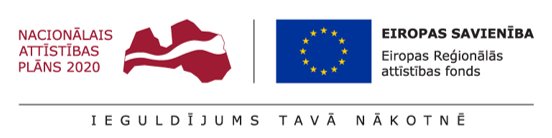 Pieteikuma veidlapa Riska kapitāla investora iekļaušanai kvalificēta riska kapitāla investoru sarakstāEs, pieteikuma iesniedzēja	 _____________________________________________________________________                (pieteikuma iesniedzēja nosaukums) atbildīgā amatpersona_____________________________________________________________________                 (vārds, uzvārds)_____________________________________________________________________ (amats)ar parakstu apliecinu, ka 	                       _____________________________________________ 						     (dd./mm./gggg.)

3.1. pieteikuma iesniedzējs atbilst Jaunuzņēmumu darbības atbalsta likuma 5.panta pirmajā daļā noteiktajām kvalificēta riska kapitāla investora prasībām;3.2. veiktie ieguldījumi nav atzīti par noziedzīgi iegūtiem līdzekļiem Noziedzīgi iegūtu līdzekļu legalizācijas un terorisma finansēšanas novēršanas likuma izpratnē.

3.3. veikto ieguldījumu avots nav saņemtie aizdevumi.3.4. pieteikumā norādītā informācija ir spēkā un atbilst patiesībai.
Atbildīgā amatpersona     _____________________________________________                 (vārds, uzvārds, amats)_______________________________________________ (amats)Datums		         ________________________________________________      (dd./mm./gggg.)Vieta	 	________________________________________________	Paraksts	                   _________________________________________________20__. gada _____. _________________Pieteikuma iesniedzējs: ____________________               _________________________		 	(paraksts)				(vārds, uzvārds)Piezīme. Dokumenta rekvizītus "Datums" un "Paraksts" neaizpilda, ja elektroniskais dokuments ir sagatavots atbilstoši normatīvajiem aktiem par elektronisko dokumentu noformēšanu.Ministru prezidents								M. KučinskisMinistru prezidenta biedrs,ekonomikas ministrs								A. AšeradensIesniedzējs:Ministru prezidenta biedrs,ekonomikas ministrs								A. AšeradensVīza:Valsts sekretārs								       Ē. EglītisM.Ambrēna, 67013061Madara.Ambrena@em.gov.lvInformācija par pieteikuma iesniedzējuInformācija par pieteikuma iesniedzējuInformācija par pieteikuma iesniedzēju1.1.Juridiskās/fiziskās personas nosaukums1.2.Reģistrācijas numurs/personas kods1.3.Nodokļa maksātāja reģistrācijas numurs1.4.Juridiskā forma1.5. Juridiskā adrese/deklarētā adrese1.6.Faktiskā adrese1.7.Mājaslapa1.8.Atbildīgā persona/ kontaktpersona1.8.Vārds, uzvārds1.8.Amats1.8.Tālrunis, e-pasta adrese1.9.Informācija par iepriekšējiem pieteikumiem Iesniedz pieteikumu 1.reizi    □Iesniedz pieteikumu atkārtoti □2. Informācija par veiktajām ieguldījumiem2. Informācija par veiktajām ieguldījumiem2. Informācija par veiktajām ieguldījumiem2. Informācija par veiktajām ieguldījumiem2. Informācija par veiktajām ieguldījumiem2. Informācija par veiktajām ieguldījumiem2. Informācija par veiktajām ieguldījumiemNr.p.k.Komercsa-biedrības nosaukums, reģistrācijas numurs un datumsIeguldījuma veids
Lūdzam ar “X” atzīmējiet ieguldījuma veiduIeguldījuma veids
Lūdzam ar “X” atzīmējiet ieguldījuma veiduIeguldījuma apjoms, EURKapitāldaļu skaits (%)Ieguldījuma veikšanas datums Nr.p.k.Komercsa-biedrības nosaukums, reģistrācijas numurs un datumskonvertējamais aizdevumsieguldījums pamatkapitālāIeguldījuma apjoms, EURKapitāldaļu skaits (%)Ieguldījuma veikšanas datums 2.1.2.2.2.3.3. Pieteikuma iesniedzēja apliecinājums